На основании статьи 170.1 Бюджетного кодекса Российской Федерации, статьи  6 Федерального закона от 28 июня 2014 года N 172-ФЗ "О стратегическом планировании в Российской Федерации" постановляю:        1.Бюджетный прогноз муниципального образования Соль-Илецкий городской округ Оренбургской области  на долгосрочный период до 2023 года, принятый постановлением администрации Соль-Илецкого городского округа от 29.01.2018 №161-п изложить в новой редакции, согласно приложению к настоящему постановлению.         2.Контроль за исполнением настоящего постановления возложить на заместителя главы администрации городского округа по экономике, бюджетным отношениям и инвестиционной политике  Слепченко Ю.В.         3.Постановление вступает в силу после его официального опубликования (обнародования).Глава муниципального образования Соль-Илецкий городской округ                                                       А.А. Кузьмин     Разослано: прокуратуре района, в дело, финансовому управлению, администрации муниципального образования Соль-Илецкий городской округБюджетный прогнозмуниципального образования Соль-Илецкий городской округ Оренбургской области на долгосрочный периодБюджетный прогноз муниципального образования Соль-Илецкий  городской округ Оренбургской области на долгосрочный период до 2023 года (далее - бюджетный прогноз) разработан в соответствии со статьями 11, 39  Федерального закона от 28.06.2014 N 172-ФЗ "О стратегическом планировании в Российской Федерации", с учетом стратегии развития Оренбургской области до 2020 года и на период до 2030 года, стратегии  социально-экономического развития муниципального образования Соль-Илецкий городской округ до 2030 года.Основная задача долгосрочного бюджетного планирования состоит в увязке проводимой бюджетной политики с задачами по созданию долгосрочного устойчивого роста экономики и повышению уровня и качества жизни населения.Важным средством обеспечения долгосрочной бюджетной сбалансированности должно служить реформирование отдельных секторов бюджетной сферы, включая изменение используемых в них механизмов финансирования.Долгосрочное бюджетное прогнозирование подразумевает, что параметры налоговой, бюджетной и долговой политики, включаемые в краткосрочные бюджеты, будут базироваться на ориентирах, выработанных в рамках долгосрочного планирования. В свою очередь, долгосрочные планы будут регулярно актуализироваться с учетом фактических условий развития экономики, возможной переоценки списка приоритетных задач и изменений внешних условий.Долгосрочное планирование должно позволить уйти от инерционного подхода, когда бюджетные ассигнования распределяются на основе индексирования тенденций предыдущих лет.Долгосрочное планирование может стать реальным шагом на пути к повышению эффективности расходов бюджета, выступая в то же время сдерживающим фактором для необоснованного роста расходов.Таким образом, долгосрочное бюджетное планирование должно сыграть важную роль в повышении сбалансированности местного бюджета.Цели, задачи и принципы долгосрочной бюджетной политикиЦелью долгосрочной бюджетной политики является обеспечение предсказуемости динамики доходов и расходов бюджета городского округа, что позволит оценивать долгосрочные тенденции изменения объема доходов и расходов, а также выработать на их основе соответствующие меры, направленные на повышение устойчивости и эффективности функционирования бюджетной системы городского округа.Достижение указанной цели может быть обеспечено при наличии эффективной и сбалансированной экономики, а также эффективной деятельности органов местного самоуправления городского округа, что требует обоснованной оценки ресурсного потенциала округа.Конечная цель бюджетной политики состоит в повышении уровня и качества жизни населения в условиях сбалансированного бюджета. Это подразумевает создание условий для устойчивого повышения уровня жизни граждан, их всестороннего развития, защиту их безопасности, в том числе продовольственную, обеспечение социальных гарантий.При формировании и реализации бюджетной политики на долгосрочный период необходимо исходить из решения следующих основных задач:1.Осуществление мероприятий, направленных на повышение эффективности социально-экономической политики.Направления и мероприятия социально-экономической политики, реализуемые в рамках муниципальных программ Соль-Илецкого городского округа (далее - муниципальные программы), должны иметь надежное и просчитанное финансовое обеспечение. Должны быть определены объемы финансовых ресурсов, необходимые для достижения конкретных целей и количественно определенных результатов, при обеспечении сбалансированности бюджета городского округа  в долгосрочном периоде. Это потребует применения системного механизма приведения объемов финансового обеспечения муниципальных программ на весь период их действия к реальным возможностям бюджета с учетом финансового положения бюджета в целом.Особое внимание должно быть уделено обоснованности механизмов реализации муниципальных программ, их ориентации на достижение долгосрочных целей социально-экономической политики.Будет проведена работа по четкой приоритизации расходных обязательств городского округа.  Структура бюджетных расходов должна быть изменена в пользу наиболее эффективных и обеспечивающих ускоренное социально-экономическое развитие.За счет бюджетных средств не должны осуществляться проекты, создающие конкуренцию частным инвестициям. Бюджетные инвестиции должны стимулировать рост частных инвестиций, способствовать формированию современной транспортной, инженерной, коммуникационной, социальной инфраструктуры, в том числе с использованием механизмов государственно-частного партнерства.2. Обеспечение бюджетной устойчивости и стабильности.Данная общая задача включает в себя несколько составляющих:поддержание безопасного уровня дефицита и муниципального долга, предотвращая тем самым условия для возникновения финансовых кризисов;сохранение относительно постоянного уровня бюджетных расходов в условиях "взлетов и падений" бюджетных доходов;ограничение роста расходов бюджетной системы, не обеспеченных стабильными доходными источниками. Принятие новых расходных обязательств должно в обязательном порядке основываться на оценке прогнозируемых доходов бюджета городского округа.3. Повышение качества предоставляемых населению муниципальных услуг. Прежде всего, это относится к таким значимым для общества сферам как образование, культура, физическая культура и спорт.Расходы бюджета на оказание муниципальных услуг должны планироваться исходя из необходимых гарантированных объемов услуг (работ) с соблюдением установленных стандартов и показателей их качества, а не методом индексации расходов отчетных периодов с учетом различных индексов-дефляторов или показателей бюджетной сети.Необходимо продолжить совершенствование механизма финансирования услуг, выполнения работ, оказываемых муниципальными учреждениями, на основании норматива затрат на оказание единицы услуги (работы), выраженного в натуральных показателях с учетом соблюдения установленных требований и стандартов по оказанию услуг (работ).Повысить ответственность работников муниципальных учреждений за качество оказываемых услуг (выполняемых работ) посредством "эффективных контрактов", определяющих условия оплаты труда работников в зависимости от результатов оказываемых ими услуг (выполняемых ими работ).4. Прозрачность и открытость бюджета и бюджетного процесса для общества.Бюджетная политика осуществляется в интересах общества. Успех ее реализации зависит не только от действий тех или иных органов власти, но и от того, в какой мере общество понимает эту политику, разделяет цели, механизмы и принципы ее реализации.Этот подход будет реализован за счет формирования местного бюджета в "программном" формате, что подразумевает "привязку" финансовых ресурсов к конкретным целевым параметрам и результатам, прогнозируемым показателям социально-экономического развития, публичное обсуждение проектов, хода и итога реализации муниципальных программ.На постоянной основе должны применяться механизмы обеспечения публичности и доступности планов и отчетов по реализации бюджетной политики за счет разработки "Бюджетов для граждан".5. Осуществление мероприятий по совершенствованию бюджетного процесса, развитию системы управления муниципальным долгом, имуществом, финансовыми активами, по повышению эффективности деятельности органов местного самоуправления городского округа, включая оптимизацию их полномочий и численности, специализации функций, формированию интегрированной системы управления государственными финансами ("электронного бюджета").6. Усиление муниципального внутреннего финансового контроля за деятельностью главных администраторов бюджетных средств по обеспечению целевого и результативного использования бюджетных средств.Основанная на высоких темпах экономического развития и растущих ценах на ресурсы модель постоянного роста бюджетных расходов к настоящему моменту исчерпала свои возможности. В этих условиях на первый план выходит решение задач повышения эффективности расходов и переориентации бюджетных ассигнований в рамках существующих бюджетных ограничений на реализацию приоритетных направлений государственной политики.Реализация этих мер будет являться необходимым условием повышения эффективности системы управления общественными финансами и, как следствие, минимизации рисков несбалансированности бюджета в долгосрочном периоде.Для достижения цели и решения задач долгосрочной бюджетной политики необходимо соблюдение следующих основных принципов:надежность (достоверность) и консервативность оценок и прогнозов, положенных в основу долгосрочной бюджетной политики;долгосрочная устойчивость и сбалансированность бюджета;сохранение объема муниципального долга на экономически безопасном уровне, позволяющем обеспечивать привлечение заемных средств на условиях реальной возможности обслуживания и погашения данных обязательств;формирование бюджетных параметров исходя из необходимости безусловного исполнения действующих расходных обязательств, в том числе с учетом возможности их оптимизации и повышения эффективности исполнения;принятие новых расходных обязательств на основе сравнительной оценки их эффективности и разных способов достижения поставленной цели;обеспечение гибкости объемов и структуры бюджетных расходов, в том числе наличие нераспределенных ресурсов на будущие периоды и критериев для их использования в соответствии с уточнением приоритетных задач либо сокращения (в пределах условно-утвержденных расходов) при неблагоприятной динамике бюджетных доходов;создание постоянно действующих механизмов повышения эффективности бюджетных расходов, стимулов для выявления и использования резервов для достижения планируемых (установленных) результатов;регулярность анализа и оценки рисков для бюджета городского округа и использование полученных результатов в бюджетном планировании.Общая эффективность реализации долгосрочного бюджетного прогноза будет определяться ее практическим применением в рамках бюджетного процесса, а также при разработке, утверждении и реализации документов стратегического планирования.Характеристика экономики округаМуниципальное образование Соль-Илецкий городской округ располагается на юге области в  от областного центра. На западе граничит с Илекским районом, на севере - с Оренбургским и Беляевским, на востоке - с Акбулакским районом. Муниципальное образование Соль-Илецкий городской округ имеет достаточно большую протяженность границ с Казахстаном.  Протяженность российско-казахстанского участка границы на территории муниципального образования составляет .Общая площадь территории муниципального образования Соль-Илецкий городской округ 5,2 тыс.кв. км, что составляет около 4,2%  площади Оренбургской области. Через территорию муниципального образования проходят Западно-Казахстанская  и Южно-Уральская железная дороги, а станция Илецк I Западно-Казахстанской железной дороги находится в г. Соль-Илецке и  является по существу воротами в Азию, через которые идут поезда из Казахстана, Узбекистана и Таджикистана в Москву и обратно. В состав городского округа входят - г. Соль-Илецк (административный центр) и 58 населенных пунктов.Муниципальное образование Соль-Илецкий городской округ является бурно развивающимся округом Оренбургской области, обладает большим ресурсным и экономическим потенциалом. Наиболее перспективными направлениями развития муниципального образования являются сельское хозяйство (зерновое и мясомолочное направление), в том числе бахчевое хозяйство,  соледобывающая промышленность, высокими темпами развивается туризм.   Главное минеральное богатство муниципального образования - большие залежи поваренной соли. Самое крупное месторождение - Соль-Илецкое (г. Соль-Илецк) - оно разрабатывается. Есть также резервные месторождения. Имеются месторождения и других полезных ископаемых: кирпичная глина, песок, фосфориты.Основные промышленные отрасли – добыча полезных ископаемых, производство пищевых продуктов, машиностроение, прочие производства.  На территории города Соль Илецка в настоящее время ведут финансово-хозяйственную деятельность промышленные предприятия трех основных видов экономической деятельности в сфере: добычи полезных ископаемых, удельный вес – 88%;обрабатывающих производств, удельный вес – 0,28%;обеспечение электрической энергией, газом и паром, кондиционированиевоздуха, удельный вес – 11,35%.Градообразующим предприятием в муниципальном образовании Соль-Илецкий городской округ  является ЦДПС «Илецксоль» (ООО «Руссоль») на долю которого приходится 88,3% от  общего объёма промышленного производства в муниципальном образовании.На территории градообразующего предприятия ЦДПС «Илецксоль» размещаются крупные промышленные площадки с имеющейся инфраструктурой и незагруженными площадями, находящиеся на территории города. Это преимущество используется при реализации новых инвестиционных проектов (строительство спелеокурорта).  Основными видами деятельности предприятия являются: добыча, переработка и реализация каменной соли. Объем отгруженных товаров собственного производства, выполненных работ и услуг собственными силами на градообразующем предприятии  за 9 месяцев 2017  составил 1 925 877,0 тыс. рублей  (138,5% к  аналогичному периоду 2016 года).В рамках проведения V Евразийского экономического форума в 2015 году и участия в областном конкурсе «Лучшее муниципальное образование Оренбургской области по инвестиционной привлекательности» муниципальному образованию присуждено первое место  и грант 1,0 млн. руб. на развитие инвестиционной привлекательности муниципального образования.	С учётом выявленных конкурентных преимуществ, исторически сложившейся ситуации, природных особенностей, географического положения, а также основных потенциальных возможностей и стремлений жителей муниципального образования Соль-Илецкий городской округ, выявленных в процессе разработки Стратегии, основная цель развития муниципального образования сформулирована следующим образом: Создание благоприятных условий для гармоничного развития личности и общества на основе экономического, социального, культурно-исторического потенциала территории с целью обеспечения достойной жизни нынешнего и будущих поколений.Итоги бюджетной политики предшествующего периодаДоходыНачиная с 2015 года реализация бюджетной политики осуществляется в условиях падения общих объемов поступлений  доходов в  бюджет городского округа. В 2018 году общий объем поступлений составил 1 135,8 млн. рублей, что на 1,6 млн. рублей меньше, чем в 2017 году, на 139,6 млн. рублей меньше, чем поступило  в 2016 году  и на 300,8 млн. рублей меньше поступлений консолидированного бюджета Соль-Илецкого района за 2015 год.  Налоговые  и неналоговые  доходы  в бюджет городского округа  поступили в 2018 году в сумме 398,0 млн. рублей или 101,3% к утвержденным назначениям. В 2017 году  в сумме 345,1 млн. рублей или 100,1 % к утвержденным  назначениям.  В 2016 году исполнение налоговых и неналоговых доходов  составило  356,0 млн. рублей или 99,6 %  к утвержденным назначениям. В 2015 году  налоговые  и неналоговые  доходы  поступили в сумме 355,6 млн. рублей или  102,1 %  к утвержденным  назначениям.   В структуре налоговых и неналоговых доходов бюджета городского округа по итогам 2018 года  наибольший удельный вес занимают налоги (86,4%), в том числе: налог на доходы физических лиц (61,5 %), на совокупный доход (13,1 %), на имущество (5,7 %), акцизы по подакцизным товарам (4,0 %), госпошлина (2,1%).  На долю неналоговых доходов приходится 13,6 %.Налог на доходы физических лиц в 2018 году поступил в сумме 244,7 млн. рублей. По сравнению с 2017 годом поступления налога увеличилось на 29,1 млн. рублей. По сравнению с 2016 годом поступления налога увеличилось на 22,2 млн. рублей, по сравнению с 2015 годом увеличение составило 49,9 млн. рублей. Увеличение поступлений НДФЛ обусловлено увеличением норматива отчислений, а также увеличение связано с ростом фонда оплаты труда. Акцизы по подакцизным товарам  поступили в 2018 году в сумме 15,8 млн. рублей, в 2017 году в сумме 14,6 млн. рублей,  в 2016 году – 20,3  млн. рублей, в 2015 – 14,0 млн. рублей.Исполнение налогов  на совокупный доход в 2015 году составляет 39,3 млн. рублей, в 2016 году – 37,9 млн. рублей, в 2017 году – 39,4 млн. рублей, в 2018 году – 52,1 млн. рублей.Исполнение по налогам на имущество за 2018 год составило 22,9 млн. рублей. В 2017 году бюджетные назначения по налогам на имущество исполнены в сумме 23,9 млн. рублей, в 2016 году – в сумме 21,7 млн. рублей, что на 3,3 млн. рублей меньше поступлений налогов в 2015 году.Государственной пошлины в бюджет в 2018 году поступило 8,2 млн. рублей, в 2017 году поступило 4,9 млн. рублей. В 2016 году поступило 4,9 млн. рублей, в 2015 году – 5,4 млн. рублей.Недоимка по налогам и сборам в бюджет городского округа по состоянию на 1 декабря 2018 года составила 14,5 млн. рублей, по состоянию на 1 января 2018 года составила 17,7 млн. рублей, по состоянию на 1 января 2017 года составила 11,2 млн. рублей. На 1 января 2016 года недоимка в консолидированный бюджет  Соль-Илецкого городского округа составляла 10,3 млн. рублей.Межбюджетные отношения в 2015 - 2018 годахВ  2015 году безвозмездные поступления в консолидированный бюджет Соль-Илецкого района составили 1 081,1 млн. рублей  или 98,4 % от бюджетных назначений. В 2016 году безвозмездные поступления в бюджет городского округа составили 919,0  млн. рублей  или 98,3 % от бюджетных назначений. В 2017 году безвозмездные поступления в бюджет городского округа составили 792,3 млн. рублей или 98,7% от бюджетных назначений. Безвозмездные поступления в бюджет городского округа в 2018 году снизились по сравнению с 2017 годом на 54,5 млн. рублей и составили 737,8 млн. рублей, в том числе: дотации – 245,5 млн. рублей, субсидии – 62,7  млн. рублей,  субвенции – 429,1 млн. рублей, безвозмездные поступления от негосударственных организаций – 0,5 млн. рублей.РасходыВ связи с тенденцией падения поступлений доходов в бюджет городского округа объем расходов бюджета также уменьшался. Расходы бюджета городского округа в 2018 году составили 1 097,9 млн. рублей, в 2017 году - 1 138,5 млн. рублей, расходы 2016 года составили 1 287,3 млн. рублей,  расходы консолидированного бюджета Соль-Илецкого района в 2015 году составили  1 450,0 млн. рублей.   При расходовании бюджетных средств обеспечивается финансирование первоочередных расходов. Для финансирования первоочередных расходов без задержек принимаются меры для обеспечения наличия бюджетных средств на счетах  бюджета городского округа, осуществляется контроль за их рациональным и эффективным использованием.В расходах бюджета городского округа одним из основных приоритетов является реализация ряда социальных Указов Президента Российской Федерации от 7 мая 2012 года.Основу   расходной   части бюджета  городского округа составляют бюджетные ассигнования, направляемые в социально-культурную сферу:   на образование, спорт, культуру и социальную политику.  Более 60 процентов от общего объема расходов бюджета составляют расходы социальной направленности, что свидетельствует о том, что бюджет городского округа является социально ориентированным. Расходы бюджета  на образование  составили 2015 году – 619,9 млн. рублей,  в 2016 году в сумме 617,8 млн. рублей, в 2017 году в сумме 615,6 млн. рублей, в 2018 году в сумме 698,9 млн. рублей.  Выделение  средств на образование,  в том числе в рамках реализацииУказов Президента,  позволило ликвидировать очередность в детские дошкольные образовательные организации для детей от 3 до 7 лет, усилить профессионализм педагогических кадров, поднять ценность профессии педагога, укрепить материально-техническую базу образовательных организаций.На культуру и кинематографию из бюджета направлено в 2015 году – 204,8  млн. рублей,       в 2016 году –   97,0 млн. рублей, в 2017 году в сумме 92,2 млн. рублей,  в 2018 году в сумме 112,2 млн. рублей.На социальную политику в 2015 году были направлены  средства      в сумме 42,7 млн. рублей.  В 2016 году расходы составили 51,1 млн. рублей, в 2017 году в сумме 39,2 млн. рублей, в 2018 году в сумме 37,1 млн. рублей. Расходы   бюджета на физическую культуру и спорт  в 2015 году составили 16,4 млн. рублей, в 2016 году  15,9 млн. рублей, в 2017 году в сумме 13,7 млн. рублей, в 2018 году в сумме 16,5 млн. рублей.     В городском округе  последовательно проводится работа по развитию массового спорта. Действуют две спортивные школы, воспитанники которых достойно представляют город Соль-Илецк на чемпионатах и первенствах не только области, но и России, европейских клубных турнирах.Расходы на дорожное хозяйство в 2015 году составили 35,5 млн. рублей. За 2016 год расходы на ремонт и содержание дорог составили 42,8 млн. рублей. Расходы на дорожное хозяйство осуществляются за счет средств дорожного фонда городского округа, в 2017 году в сумме 105,5 млн. рублей, в 2018 году в сумме 47,1 млн. рублей.Расходы на жилищно-коммунальное хозяйство в  2015 году составили 359,2 млн. рублей, в 2016 году - 340,6 млн. рублей, в 2017 году в сумме 150,6 млн. рублей,  в 2018 году в сумме 62,7 млн. рублей. 	Муниципальные программы городского округа     Федеральным законом от 7 мая 2013 года N 104-ФЗ "О внесении изменений в Бюджетный кодекс Российской Федерации и отдельные законодательные акты Российской Федерации в связи с совершенствованием бюджетного процесса" создана правовая база для перехода к формированию бюджетов на основе программно-целевого принципа.    В округе  разработана нормативная правовая база, в соответствии с которой формируются и утверждаются муниципальные программы  Соль-Илецкого городского округа  (далее - муниципальные программы)  и проводится ежегодная оценка эффективности муниципальных программ. Бюджет муниципального образования формируется в "программном формате".    В 2016 году реализовывались мероприятия 26 муниципальных программ. Расходы  местного бюджета на их реализацию составили 1 228,4 млн. рублей.В 2017 году количество реализуемых муниципальных программ не изменилось.  Расходы местного бюджета на их реализацию составят 1 048,9 млн. рублей.     Общий объем программных расходов бюджета городского округа в 2017 годах составит 94 процента, 2018 – 99,3 процента. Сбалансированность и долговая политикаУправление муниципальным долгом  – это совокупность бюджетных, финансовых, учетных, организационных и других операций, направленных на эффективное регулирование  муниципального долга муниципального образования и снижение влияния долговой нагрузки на бюджет Соль-Илецкого городского округа.Основными целями долговой политики являются: обеспечение исполнения расходных обязательств Соль-Илецкого городского округа, недопущение рисков возникновения кризисных ситуаций при исполнении бюджета, поддержание муниципального долга в объеме, обеспечивающем возможность гарантированного выполнения долговых обязательств, сохранение финансовой устойчивости и сбалансированности бюджета Соль-Илецкого городского округа. В процессе управления муниципальным долгом необходимо решать следующие задачи: повышение эффективности муниципальных заимствований;сокращение рисков, связанных с осуществлением заимствований;совершенствование учета и отчетности по обслуживанию долга и обеспечение раскрытия информации о долге;соблюдение сроков исполнения долговых обязательств;минимизация  расходов на обслуживание муниципального долга.Основными мероприятиями долговой политики являются:направление доходов, фактически полученных при исполнении бюджета сверх утвержденного решением Совета депутатов на соответствующий год и плановый период общего объема доходов, на замещение муниципальных заимствований и погашение муниципального долга;проведение мероприятий, направленных на рост доходов и оптимизацию расходов бюджета и приводящих к сокращению дефицита бюджета и муниципального долга;недопущение принятия новых расходных обязательств, не обеспеченных стабильными источниками доходов;направление остатков средств на счетах по учету средств бюджета на досрочное погашение долговых обязательств;отказ от планирования предоставления муниципальных гарантий;обеспечение прозрачности долговой политики;обеспечение регулярного раскрытия актуальной информации о проводимой бюджетной политике, а также об объеме и составе накопленных долговых обязательств, о сроках их погашения и процентных ставках.Размер муниципального долга консолидированного бюджета Соль-Илецкого района, бюджета Соль-Илецкого городского округа на  протяжении 2015-2018 годов составил 0,0 рублей.  По состоянию на 01.01.2019 год  размер муниципального долга ожидается 0,0 рублей.Муниципальные гарантии в 2015 - 2018 годах не предоставлялись.4. Условия развития экономики на долгосрочный периодЭкономическое развитие Соль-Илецкого городского округа на долгосрочную перспективу будет осуществляться в соответствии с приоритетами, установленными стратегией развития муниципального образования Соль-Илецкий городской округ.Основной целью развития муниципального образования Соль-Илецкий городской округ является создание благоприятных условий для гармоничного развития личности и общества на основе экономического, социального, культурно-исторического потенциала территории с целью обеспечения достойной жизни нынешнего и будущих поколений.Анализируя возможные направления развития, необходимо выделить наиболее перспективные из них, которые могут быть реально осуществимы с учетом сложившейся ситуации, тенденций и имеющихся или привлеченных ресурсов, дать дополнительный позитивный социально-экономический эффект и способствовать дальнейшему развитию. Такими направлениями являются:Первое направление: Социальная политика и создание условий для гармоничного развития личности и общества, повышение качества жизни.Второе направление: Устойчивое   развитие   экономического   потенциала   муниципального образования.Цели первого стратегического направления:совершенствование системы здравоохранения и улучшение демографической ситуации, развитие системы образования, духовно-нравственное и патриотическое воспитание молодежи;улучшение   условий   среды   обитания   населения,   обеспечение безопасных   условий   проживания,    повышение   уровня   занятости   и социальной защищенности, комплексное развитие территорий;увеличение доходов и оптимизация расходов бюджета муниципального образования;развитие сильного гражданского  общества.Цели второго стратегического направления:создание благоприятного хозяйственного и инвестиционного климата для   развития   промышленных   предприятий, санаторно-оздоровительного комплекса,  малого бизнеса;развитие перспективных промышленных производств, поддержка развития малого и среднего бизнеса;повышение эффективности сельскохозяйственного производства, развитие переработки и реализации сельскохозяйственной продукции;развитие   энергосистемы   муниципального образования   для   обеспечения   устойчивого функционирования экономики, энергосбережение и повышение энергоэффективности;обеспечение населения муниципального образования качественной питьевой водой.Таким образом, исходя из сложившейся социально-экономической обстановки можно выделить основные задачи развития экономики на долгосрочный период  и точки роста муниципального образования до 2030 года:Создание и развитие современного пользующегося популярностью внутри страны и за рубежом туристического кластера на основе имеющегося лечебно-оздоровительного и культурно-исторического потенциала.Создание агропромышленного кластера с целью производства и переработки конкурентоспособной продукции сельского хозяйства и замещения импортной продукции.Модернизация и развитие перерабатывающей промышленности на основе имеющегося потенциала, неиспользуемых мощностей с целью реализации программ по импортозамещению, диверсификации экономики.Создание стабильно развивающегося многочисленного предпринимательского сектора.Повышение качества жизни в муниципальном образовании, благоустройства территории, решение жилищного вопроса с целью привлечения высококвалифицированных кадров и контроля миграционных потоков.Улучшение инвестиционного климата, повышение привлекательности муниципального образования для внешних и внутренних инвесторов с целью реализации крупных экономически эффективных и социальных проектов.Повышение открытости органов местного самоуправления, реализация инвестиционных проектов в форме государственного частного партнерства.   5. Направления бюджетной политики на долгосрочный период5.1. ДоходыБюджетная политика Соль-Илецкого городского округа на предстоящий период должна в полной мере учитывать прогнозируемые риски развития экономики и предусматривать адекватные меры по минимизации их неблагоприятного влияния на качество жизни населения округа. На долгосрочный период основными направлениями работы должны стать мероприятия, обеспечивающие бюджетную устойчивость.В целом долгосрочная бюджетная политика по формированию доходов бюджета будет основана на следующих подходах:- усиление роста экономических показателей;- привлечение инвестиций и рост капитальных вложений за счет собственных средств хозяйствующих субъектов всех форм собственности и организационно-правовых форм;- продолжение работы по актуализации налоговой базы по земельному налогу и налогу на имущество физических лиц в целях формирования объективной налогооблагаемой базы по данным налогам и росту доходов бюджета городского округа;- упорядочение системы налоговых льгот, повышение их адресности;- качественное администрирование доходов бюджета городского округа;- эффективное управление муниципальной собственностью городского округа.Налоговая система, а также доходы от управления муниципальным имуществом должны обеспечить достижение основной цели - формирование бюджетных доходов в объемах, необходимых для исполнения расходных обязательств, при поддержании благоприятных условий для экономического роста и притока инвестиций.Безвозмездные поступления от других бюджетов бюджетной системы Российской Федерации прогнозируются на основании предусмотренных Законом Оренбургской области об областном бюджете на очередной финансовый год и на плановый период объемов расходов, определенных для передачи в бюджет Соль-Илецкого городского округа.5.2. РасходыОсновной целью долгосрочного бюджетного прогноза является обеспечение сбалансированности и устойчивости бюджета городского округа.Соблюдение принципа единства бюджетной системы Российской Федерации в долгосрочном периоде будет обеспечиваться, в том числе, за счет применения единой классификации, единых перечней государственных (муниципальных) услуг.Для обеспечения расходных обязательств источниками финансирования будет подтвержден безусловный приоритет исполнения действующих обязательств. Инициативы и предложения по принятию новых расходных обязательств будут ограничиваться, их рассмотрение будет возможно исключительно после соответствующей оценки их эффективности, пересмотра нормативных правовых актов, устанавливающих действующие расходные обязательства, и учитываться только при условии адекватной оптимизации расходов в заданных бюджетных ограничениях.Принцип прозрачности и открытости будет подкреплен новыми практиками его реализации, в полном объеме будут проведены процессы по открытию бюджетных процедур.В долгосрочном периоде будут реализовываться следующие мероприятия.1. Повышение качества муниципальных программ и расширение их использования в бюджетном планировании.В целях создания условий для дальнейшей реализации программных документов продолжится работа по совершенствованию нормативной базы, необходимой для программно-целевого планирования и реализации местного бюджета в программном формате.2. Повышение эффективности оказания муниципальных услуг.В рамках решения данной задачи будет продолжена работа по созданию стимулов для более рационального и экономного использования бюджетных средств (в том числе при размещении заказов и исполнении обязательств), сокращению доли неэффективных бюджетных расходов.3. Обеспечение в полном объеме публичных нормативных обязательств.4. Обеспечение безусловного исполнения социальных Указов Президента, в том числе повышение заработной платы работникам муниципальных учреждений, исходя из параметров повышения, установленных в планах мероприятий изменений в отраслях социальной сферы ("дорожных картах").5. Оценка эффективности создания централизованных бухгалтерий и осуществления централизации функций по учету и отчетности.6. Оценка возможности передачи части полномочий (функций) органов местного самоуправления по предоставлению муниципальных услуг в МФЦ с одновременным сокращением их численности.7. Обеспечение открытости и прозрачности муниципальных финансов Соль-Илецкого городского округа будет реализовано за счет:- публикации информационной брошюры "Бюджета для граждан" к решению о бюджете, а также к решению об исполнении бюджета города;- привлечения граждан для участия в бюджетном процессе посредством реализации проекта "Народный бюджет".Действенным инструментом вовлечения граждан в бюджетный процесс является инициативное бюджетирование, позволяющее решать вопросы местного значения путем финансирования из бюджета проектов, прошедших конкурсный отбор с участием самих граждан.В долгосрочном периоде необходимо продолжать работу по повышению качества управления финансами и эффективности использования бюджетных средств.Направления долгосрочной бюджетной политики в сферемуниципальных программ Соль-Илецкого городского округаВ целях придания действительно определяющей роли муниципальных программ в процессе бюджетного планирования необходимо решение следующих задач:1) исключение случаев разработки и принятия узконаправленных муниципальных программ и усиление межведомственного взаимодействия ответственных исполнителей, соисполнителей и участников муниципальных программ.Узконаправленные муниципальные программы не могут быть полноценными документами стратегического планирования. Разработка муниципальных программ должна осуществляться исключительно в соответствии с утвержденным перечнем муниципальных программ. Внесение изменений в указанный перечень должно осуществляться исключительно в случае, если разрабатываемые проекты муниципальных программ отвечают приоритетам социально-экономического развития города, а их цели и задачи не являются узконаправленными и не дублируют цели и задачи действующих муниципальных программ.2) планирование бюджетных ассигнований бюджета городского округа на реализацию муниципальных программ исходя из ожидаемых результатов их реализации.В процессе планирования (уточнения) бюджетных ассигнований на реализацию муниципальных программ акцент должен ставиться на достижение конкретных результатов реализации мероприятий и качественном обосновании необходимых для этого ресурсов, а не финансовом обеспечении мероприятий программ как таковом.Ключевая роль в решении данной задачи будет отведена такому механизму, как обоснования бюджетных ассигнований;3) ориентирование муниципальных программ на достижение результатов, запланированных в Стратегии социально-экономического развития муниципального образование Соль-Илецкий городской округ.Одним из приоритетных направлений повышения эффективности бюджетных расходов в предстоящем периоде будет выступать развитие института муниципальных  программ на проектных принципах управления. С учетом интеграции предусмотренных Указом Президента от 7 мая 2018 года национальных проектов (программ) муниципальные программы должны стать простым и эффективным инструментом организации как проектной, так и процессной (текущей) деятельности органов местного самоуправления, отражающим взаимосвязь затраченных ресурсов и полученных результатов. Прежде всего, предстоит организовать работу по совершенствованию применения механизмов проектного управления в муниципальных программах городского округа, а именно обеспечить отражение в муниципальных программах утвержденных приоритетных проектов городского округа (по мере их разработки), а также включение в муниципальные программы мероприятий, направленных на реализацию национальных, федеральных и региональных проектов (по мере их разработки) в рамках реализации указа Президента от 7 мая 2018 года, устанавливающего национальные цели развития государства.5.3. Сбалансированность и долговая политика	Обеспечение сбалансированности бюджета городского округа  в долгосрочном периоде является одной из основных задач бюджетной политики округа.  Основным критерием оценки сбалансированности бюджета является его устойчивость, то есть способность выполнять установленные расходными обязательствами задачи.Для повышения устойчивости бюджета Бюджетным кодексом Российской Федерации предусмотрен ряд ограничений - на размер дефицита бюджета, размер муниципального долга, объем расходов на обслуживание долга.Стратегическая задача в области управления муниципальным долгом на долгосрочный период будет заключаться в осуществлении взвешенной долговой политики, сохранении умеренной долговой нагрузки, совершенствовании системы управления долговыми обязательствами.Политика в области управления муниципальным долгом - на долгосрочную перспективу будет направлена на:- обеспечение сбалансированности бюджета городского округа;- развитие различных инструментов муниципальных заимствований;- обеспечение своевременного и полного исполнения долговых обязательств городского округа;- обеспечение "открытости" информации о долге.Долговая нагрузка на бюджет до 2023 года будет оставаться в пределах, позволяющих своевременно и в полном объеме выполнять обязательства по муниципальному долгу.Муниципальная долговая политика будет направлена на обеспечение платежеспособности городского округа, сохранение уровня муниципального долга на экономически безопасном уровне, при этом должна быть обеспечена способность городского округа осуществлять заимствования в объемах, необходимых для решения поставленных социально-экономических задач на комфортных для муниципалитета условиях.5.4. Мероприятия по повышению эффективности бюджетных расходов
В целях повышения эффективности бюджетных расходов необходимо:активно использовать оценку эффективности бюджетных расходов уже на этапе планирования расходов;          рассмотреть вопрос об организации мониторинга бюджетной сети (количество учреждений, количество персонала, используемые фонды, объемы и качество предоставляемых муниципальных услуг в разрезе подведомственных учреждений);
          провести оценку потребности в учреждениях с учетом необходимого (желаемого) уровня обеспеченности муниципальными услугами, в том числе исходя из сложившейся структуры расселения;разработать и утвердить программу реструктуризации бюджетной сети (по отраслям), включая изменение типа существующих муниципальных учреждений, перепрофилирование учреждений, присоединение отдельных учреждений (объединение нескольких) к другим организациям, ликвидацию бюджетных организаций, в том числе деятельность которых не соответствует полномочиям, возложенным на Соль-Илецкий городской округ, и не соответствует профилю органа, осуществляющего функции и полномочия учредителя;
          разработать программу расширения практики привлечения частного сектора для предоставления муниципальных услуг;
          продолжить практику создания централизованных бухгалтерий и осуществления централизации функций по учету и отчетности;
          оценить возможность передачи части полномочий (функций) органов местного самоуправления по предоставлению государственных, муниципальных услуг в МФЦ с одновременным сокращением их численности;
          Кроме того, необходимо провести оценку эффективности предоставления из бюджета городского округа субсидий юридическим лицам, муниципальным унитарным предприятиям Соль-Илецкого городского округа.  Разработать комплекс мероприятий по выводу указанных организаций на безубыточный уровень.Одним из основных направлений расходов бюджета городского округа являются бюджетные инвестиции в объекты капитального строительства. В 2019 году с целью повышения эффективности расходования бюджетных инвестиций в объекты капитального строительства расходы на бюджетные инвестиции в объекты капитального строительства будут осуществляться с учетом необходимости финансового обеспечения в полном объеме пусковых строек и объектов в целях ускорения ввода объектов и недопущения удорожания строительства, оптимизации расходов по переходящим стройкам и объектам. Вложение средств предусматривается также в инвестиционные проекты, направленные на решение задач, поставленных в социальных указах Президента Российской Федерации от 7 мая 2012 года и создающих условия для экономического роста, соответствующих целям государственной политики и направленных на достижение показателей (индикаторов) муниципальных программ.При осуществлении бюджетных инвестиций предполагается использование механизмов государственно-частного партнерства, позволяющих привлечь инвестиции и услуги частных компаний для решения муниципальных задач.
          Одной из важных задач повышения эффективности бюджетных расходов является обеспечение широкого вовлечения граждан в процедуры обсуждения и принятия конкретных бюджетных решений, общественного контроля их эффективности и результативности.В целях обеспечения прозрачности и открытости муниципальных финансов, повышения доступности и понятности информации о бюджете будут продолжены регулярная практика публикации интернет-брошюры "Бюджет для граждан" к решению Совета депутатов о бюджете городского округа на очередной финансовый год и плановый период. Действенным инструментом вовлечения граждан в бюджетный процесс является инициативное бюджетирование, позволяющее решать вопросы местного значения путем финансирования из бюджета проектов, прошедших конкурсный отбор с участием самих граждан.          В Соль-Илецком городском округе в 2016 году создана нормативно-правовая база по внедрению "инициативного бюджетирования", а начиная с 2018 года будет осуществлена реализация проектов развития сельских территорий Соль-Илецкого городского округа в рамках проекта развития общественной инфраструктуры, основанных на местных инициативах на территории Оренбургской области.6. Параметры бюджета городского округа на долгосрочныйпериод в форме приложений.
Динамика основных показателей бюджета в 2014 - 2023 годах, структура налоговых доходов местного бюджета в 2014 - 2023 годах, структура расходов бюджета в 2014 - 2023 годах, предельные расходы местного бюджета на финансовое обеспечение реализации муниципальных программ Соль-Илецкого городского округа и на осуществление непрограммных направлений деятельности в 2014 - 2023 годах отражены в приложениях N 1 - 4 к настоящему долгосрочному бюджетному прогнозу.Динамика основных показателей бюджета в 2014-2023 годахмлн. рублейСтруктура налоговых доходов местного бюджета в 2014-2023 годахмлн.рублейПриложение № 3 к бюджетному прогнозу Соль-Илецкого  городского округа Оренбургской области на долгосрочный период до 2023 годаСтруктура расходов бюджета на 2014-2023 годымлн. рублейПриложение № 4 к бюджетному прогнозу Соль-Илецкого  городского округа Оренбургской области на долгосрочный период до 2023 годаПредельные расходы местного бюджета на финансовое обеспечение реализации муниципальных программ Соль-Илецкого городского округа и на осуществление непрограммных направлений деятельности в 2014 - 2023 годахмлн. рублей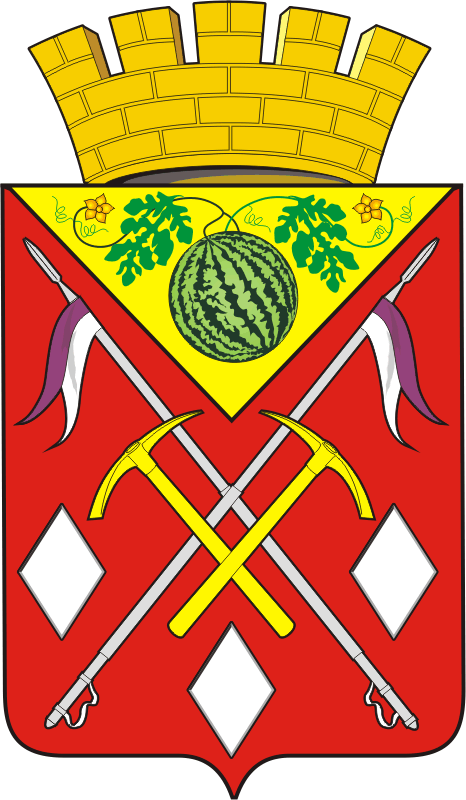 АДМИНИСТРАЦИЯМУНИЦИПАЛЬНОГО ОБРАЗОВАНИЯСОЛЬ-ИЛЕЦКИЙГОРОДСКОЙ ОКРУГОРЕНБУРГСКОЙ ОБЛАСТИПОСТАНОВЛЕНИЕ22.01.2019  № 127-п О внесении изменений в постановление администрации Соль-Илецкого городского округа от 29.01.2018 № 161-п «Об утверждении бюджетного прогноза муниципального образования Соль-Илецкий городской округ Оренбургской области на долгосрочный период до 2023 года» О внесении изменений в постановление администрации Соль-Илецкого городского округа от 29.01.2018 № 161-п «Об утверждении бюджетного прогноза муниципального образования Соль-Илецкий городской округ Оренбургской области на долгосрочный период до 2023 года»Приложение                                                              к постановлению администрации                                                                    Соль-Илецкого городского округа                                                               22.01.2019 № 127-пПриложение № 1к бюджетному прогнозу Соль-Илецкого городского округа Оренбургской области на долгосрочный период до 2023 годаНаименование показателяМестный бюджетМестный бюджетМестный бюджетМестный бюджетМестный бюджетМестный бюджетМестный бюджетМестный бюджетМестный бюджетМестный бюджетНаименование показателя20142015201620172018201920202021202220231234567891011Доходы местного бюджета, млн. рублей, в том числе:1 340,91 436,61 275,01 137,41 135,81 513,5939,9953,8953,8953,8налоговые и неналоговые доходы, млн. рублей318,5355,6356,0345,1398,0376,9387,1410,3410,3410,3безвозмездные поступления, млн. рублей, в том числе:1 022,41081,1919,0792,3737,81 136,6552,8543,5543,5543,5дотации, млн. рублей86,2183,3182,0193,5245,5207,187,478,078,078,0субсидии, млн. рублей405,7474,2326,4182,462,7473,19,49,49,49,4субвенции, млн. рублей502,9402,4399,7421,3429,1455,9456,0456,1456,1456,1иные межбюджетные трансферты,млн. рублей28,421,213,3-------прочие безвозмездные поступления,             млн. рублей---0,80,50,5----доходы от возврата остатков и субвенций прошлых лет0,9---------возврат остатков субсидий, субвенций и иных межбюджетных трансфертов,               млн. рублей-1,7--2,4-5,7------Расходы местного бюджета, млн. рублей1372,61450,01287,31138,61097,91513,5939,9953,8953,8953,8Дефицит/профицит, млн. рублей-31,7-13,4-12,3-1,237,90,00,00,00,00,0Дефицит, процентовМуниципальный долг Соль-Илецкого городского округа, млн. рублей0000000000Отношение муниципального долга Соль-Илецкого городского округа (без учета бюджетных кредитов) к налоговым и неналоговым доходам, процентов0000000000Отношение расходов на обслуживание муниципального долга Соль-Илецкого городского округа к общим расходам местного бюджета, процентов0000000000Отношение суммы платежей по погашению и обслуживанию муниципального долга Соль-Илецкого городского округа к объему налоговых и неналоговых доходов местного бюджета и дотаций, перечисляемых бюджетам городских округов, процентов0000000000Приложение № 2 к бюджетному прогнозу Соль-Илецкого  городского округа Оренбургской области на долгосрочный период до 2023 годаНаименование показателяГодыГодыГодыГодыГодыГодыГодыГодыГодыГодыНаименование показателя20142015201620172018201920202021202220231234567891011Налоговые доходы – всего, в том числе:250,8278,5307,0298,3343,7334,3344,6367,9367,9367,9налог на доходы физических лиц170,6194,8222,2215,5244,7237,7240,6258,2258,2258,2акцизы13,414,020,314,615,817,322,231,731,731,7налоги на совокупный доход38,739,338,039,452,147,048,644,544,544,5налоги на имущество23,925,021,623,922,924,525,425,725,725,7налоги, сборы и регулярные платежи за пользование природными ресурсами---------государственная пошлина4,25,44,94,98,27,87,87,87,87,8Наименование показателяГодыГодыГодыГодыГодыГодыГодыГодыГодыГодыНаименование показателя20142015201620172018201920202021202220231234567891011Расходы – всего, в том числе: 1372,61450,01287,31 138,61097,91513,5939,9953,8953,8953,8общегосударственные вопросы122,9122,190,984,798,7100,883,977,377,377,3национальная оборона1,51,60,00,00,00,00,00,00,00,0национальная безопасность и правоохранительная деятельность12,911,411,010,612,68,64,44,44,44,4национальная экономика64,270,462,4126,059,2431,033,342,542,542,5жилищно-коммунальное хозяйство217,9359,2340,6150,662,788,533,432,732,732,7образование752,3619,9617,8615,6698,9724,8648,0648,0648,0648,0культура, кинематография92,1204,897,098,2112,2110,585,385,385,385,3социальная политика90,942,751,139,237,140,033,833,733,733,7физическая культура и спорт17,016,415,913,716,59,36,05,45,45,4Средства массовой информации0,91,50,60,00,00,00,00,00,00,0условно утвержденные расходы11,824,424,424,4Наименование показателяГодыГодыГодыГодыГодыГодыГодыГодыГодыГодыНаименование показателя20142015201620172018201920202021202220231234567891011Муниципальная программа «Развитие культуры и искусства»29,6157,98101,34109,37125,4125,5100,3100,3100,3100,3Муниципальная программа "Развитие системы образования."196,0617,67628,49622,32706,99733,95662,7662,8662,8662,8Муниципальная программа " Эффективное управление муниципальными финансами "2,6107,8415,615,1815,218,979,29,29,29,2Муниципальная программа "Развитие физической культуры, спорта и туризма»1,91,64015,7113,716,59,36,05,45,45,4Муниципальная программа "Молодежь Соль-Илецкого района "0,20,290,330,190,10,070,00,00,00,0Муниципальная программа "Развитие туризма… "1,8298,20301,0132,651,4404,60,00,00,00,0Муниципальная программа "Снижение административных барьеров, оптимизация и повышение качества предоставления государственных и муниципальных услуг, в т.ч. на базе многофункционального центра предоставления государственных и муниципальных услуг МО Соль-Илецкий район на 2014-2016гг."1,00,00,00,00,00,00,00,00,00,0Муниципальная программа "Экономическое развитие..."8,2426,17,139,97,45,85,45,45,4Муниципальная программа "Патриотическое воспитание граждан..."1,81,612,031,301,10,50,10,00,00,0Муниципальная программа "Развитие торговли в Соль-Илецком районе на 2014-2016годы"0,0260,00,00,00,00,00,00,00,00,0Муниципальная программа «Управление муниципальным имуществом и земельными ресурсами Соль-Илецкого городского округа»0,260,970,00,00,00,00,00,0Муниципальная программа "Обеспечение жильем молодых семей...."9,83,2911,866,746,26,00,00,00,00,0Муниципальная программа «Закрепление медицинских кадров в Соль-Илецком городском округе и обеспечение их жильем  »0,90,020,620,170,10,090,00,00,00,0Муниципальная программа "Стимулирование развития жилищного строительства в Соль-Илецком районе Оренбургской области в 2014-2020гг."4,65,882,3210,310,544,10,00,00,00,0Программа «Отходы»0,00,00,42,181,00,20,00,00,00,0Муниципальная программа "Развитие муниципальной службы в Соль-Илецком районе на 2014-2015гг."0,60,050,330,250,30,10,00,00,00,0Муниципальная программа "Противодействие коррупции в Соль-Илецком районе на 2014-2015гг."0,00,00,030,050,050,0040,00,00,00,0Муниципальная программа "Развитие сельского хозяйства и регулирование рынков сельскохозяйственной продукции, сырья и продовольствия …"0,78,5610,3911,820,20,20,20,20,20,2Муниципальная программа «Развитие транспортной системы…»16,5833,7732,4830,19,017,017,017,017,0Муниципальная программа «Безопасный город на 2016- 2018 годы»0,340,30,00,00,00,00,00,0Муниципальная программа «Обеспечение первичных мер пожарной безопасности в границах Соль-Илецкого городского округа на 2016 - 2018 годы»4,614,610,00,00,00,00,00,0Муниципальная программа «Модернизация объектов коммунальной инфраструктуры Соль-Илецкого городского округа»0,322,24,30,00,00,00,00,0Муниципальная программа "Благоустройство и озеленение на территории муниципального образования Соль-Илецкий городской округ на 2016-2017 годы"20,742,2828,71,50,00,00,00,0Муниципальная программа «Повышение безопасности дорожного движения в МО  Соль-Илецкий городской округ на 2016-2018 годы»1,462,561,815,314,423,223,223,2Муниципальная программа "Обеспечение жильем отдельных категорий граждан в Соль-Илецком городской округе на 2016-2017 годы"16,9024,0426,429,729,729,729,729,7Муниципальная программа "Укрепление материально-технической базы органов местного самоуправления муниципального образования Соль-Илецкий городской округ"33,8928,00,00,00,00,00,00,0Муниципальная программа «Гармонизация межэтнических и межконфессиональных отношений на территории муниципального образования Соль-Илецкий городской округ Оренбургской области на 2016–2020 годы»0,180,10,030,00,00,00,0Муниципальная программа «Профилактика терроризма и экстремизма на территории Соль-Илецкого городского округа на 2016 - 2020 годы»0,030,020,0080,00,00,00,0Муниципальная программа «Формирование современной городской среды в Соль-Илецком городском округе Оренбургской области»16,31,20,00,00,00,0Муниципальная программа «Обеспечение деятельности органов местного самоуправления  муниципального образования Соль-Илецкий городской округ»85,787,473,9567,6567,6567,65Муниципальная программа «Управление муниципальным имуществом Соль-Илецкого городского округа»0,70,40,00,00,00,0Муниципальная программа "Защита населения и территории Соль-Илецкого городского округа от чрезвычайных ситуаций, обеспечение пожарной безопасности и безопасности людей на водных объектах"10,06,72,02,02,02,0Муниципальная программа "Управление градостроительной деятельностью и землепользованием на территории  муниципального     образования Соль-Илецкий городской округ0,70,50,00,00,00,0Муниципальная программа «Содержание и развитие жилищно –коммунального хозяйства муниципального образования Соль-Илецкий городской округ»3,30000Итого программные расходы251,51227,841208,791071,01089,971505,9921,3922,9922,9922,9Непрограммные направления деятельности1242,28222,2178,4867,537,97,66,76,46,46,4